Nr sprawy: BZP.271.18.2017Zamawiający:Gmina Nysa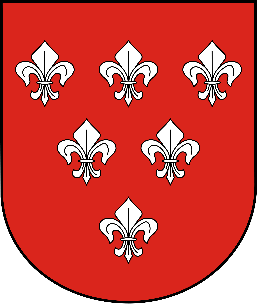 ul. Kolejowa 1547-300 Nysawww.nysa.euDane wykonawcyOświadczenie wykonawcyo spełnianiu warunków w postępowaniu w postępowaniu pt. „ Wybór partnera prywatnego do realizacji przedsięwzięcia polegającego na termomodernizacji budynków użyteczności publicznej”Wykonawca oświadcza, że spełnia warunki uczestnictwa w postępowaniu określone dla przedsięwzięcia „Wybór partnera prywatnego do realizacji przedsięwzięcia polegającego na termomodernizacji budynków użyteczności publicznej”, w szczególności:Spełnia warunki opisane w art.22 ustawy z dnia 29 stycznia 2004 (t.j. Dz. U. z 2015 poz. 2164 z późn. zm.), określającego podmioty które mogą się ubiegać o udzielenie zamówienia.Nie spełnia żadnych z kryteriów opisanych w art. 24 ustawy z dnia 29 stycznia 2004 (t.j. Dz. U. z 2015 poz. 2164 z późn. zm.), dotyczących wykluczenia z postępowania o udzielenie zamówienia.Spełnia wymogi opisane w punkcie 6, ogłoszenia o zamówieniu dla przedsięwzięcia.Podpis WykonawcyNazwa WykonawcyAdres WykonawcyNIPdata, miejscowośćpodpis osoby upoważnionej